от «19» 04 2023 г.								                       № 503  			О внесении изменений в муниципальную программу МО «Город Мирный» «Обеспечениеграждан доступным и комфортным  жильем»на 2023-2028 годы, утвержденную Постановлениемгородской Администрации от 14.07.2022 № 857В соответствии с Федеральным законом от 06.10.2003 № 131-ФЗ «Об общих принципах организации местного самоуправления в Российской Федерации», Постановлением городской Администрации от 12.12.2014 № 820 «О порядке разработки, реализации и оценки эффективности муниципальных программ муниципального образования «Город Мирный» Мирнинского района Республики Саха (Якутия)», Распоряжением городской Администрации от 25.03.2016 № 113 «О разработке муниципальных программ МО «Город Мирный» на 2017-2022 гг.», Решением сессии городского Совета от 23.03.2023 № V-6-5 «О бюджете муниципального образования «Город Мирный» на 2023 год и на плановый период 2024 и 2025 годов»», городская Администрация постановляет:1. Внести в муниципальную программу МО «Город Мирный» «Обеспечение граждан доступным и комфортным жильем» на 2023-2028 годы, утвержденную Постановлением городской Администрации от 14.07.2022 № 857 (далее – Программа) следующие изменения:1.1. В паспорте Программы по строке «Объем и источники финансирования Программы»:- в строке «Всего» цифру «158 562 443,38» заменить цифрой                              «340 797 734,08»;- в строке «Бюджет МО «Город Мирный» цифру «158 315 063,38» заменить цифрой «340 550 354,08».1.2. В таблице  раздела 4 Программы «Ресурсное обеспечение Программы»:  - в строке «Всего» цифру «158 562 443,38» заменить цифрой                               «340 797 734,08»;- в строке «Бюджет МО «Город Мирный» цифру «158 315 063,38» заменить цифрой «340 550 354,08.1.3. «Перечень программных мероприятий» изложить в редакции согласно приложению к настоящему Постановлению.2. Опубликовать настоящее Постановление в порядке, установленном Уставом МО «Город Мирный».3. Контроль исполнения настоящего Постановления возложить на 1-го Заместителя Главы Администрации по ЖКХ, имущественным и земельным отношениям Н.М. Ноттосова.Глава города                                                                                             А.А. Тонких                                           Приложение к Постановлению городской Администрации   от «19» 04 2023 г. № 503 АДМИНИСТРАЦИЯМУНИЦИПАЛЬНОГО ОБРАЗОВАНИЯ«Город Мирный»МИРНИНСКОГО РАЙОНАПОСТАНОВЛЕНИЕ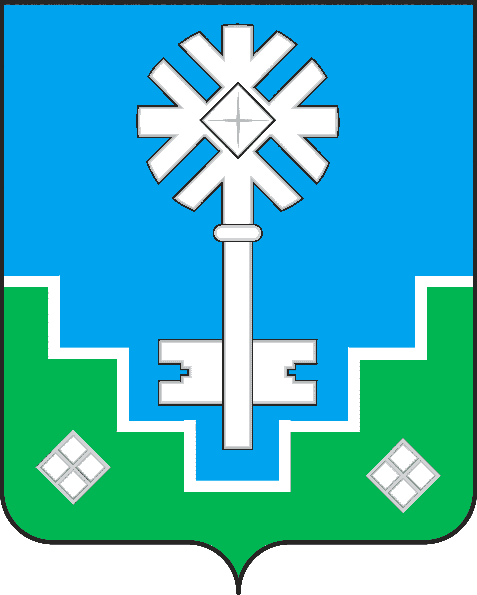 МИИРИНЭЙ  ОРОЙУОНУН«Мииринэй куорат»МУНИЦИПАЛЬНАЙ ТЭРИЛЛИИ ДЬАHАЛТАТАУУРААХПЕРЕЧЕНЬ  ПРОГРАММНЫХ  МЕРОПРИЯТИЙ  МУНИЦИПАЛЬНОЙ  ПРОГРАММЫ  МО "ГОРОД МИРНЫЙ"  "ОБЕСПЕЧЕНИЕ  ГРАЖДАН  ДОСТУПНЫМ  И  КОМФОРТНЫМ ЖИЛЬЕМ» НА 2023-2028 ГОДЫПЕРЕЧЕНЬ  ПРОГРАММНЫХ  МЕРОПРИЯТИЙ  МУНИЦИПАЛЬНОЙ  ПРОГРАММЫ  МО "ГОРОД МИРНЫЙ"  "ОБЕСПЕЧЕНИЕ  ГРАЖДАН  ДОСТУПНЫМ  И  КОМФОРТНЫМ ЖИЛЬЕМ» НА 2023-2028 ГОДЫПЕРЕЧЕНЬ  ПРОГРАММНЫХ  МЕРОПРИЯТИЙ  МУНИЦИПАЛЬНОЙ  ПРОГРАММЫ  МО "ГОРОД МИРНЫЙ"  "ОБЕСПЕЧЕНИЕ  ГРАЖДАН  ДОСТУПНЫМ  И  КОМФОРТНЫМ ЖИЛЬЕМ» НА 2023-2028 ГОДЫПЕРЕЧЕНЬ  ПРОГРАММНЫХ  МЕРОПРИЯТИЙ  МУНИЦИПАЛЬНОЙ  ПРОГРАММЫ  МО "ГОРОД МИРНЫЙ"  "ОБЕСПЕЧЕНИЕ  ГРАЖДАН  ДОСТУПНЫМ  И  КОМФОРТНЫМ ЖИЛЬЕМ» НА 2023-2028 ГОДЫПЕРЕЧЕНЬ  ПРОГРАММНЫХ  МЕРОПРИЯТИЙ  МУНИЦИПАЛЬНОЙ  ПРОГРАММЫ  МО "ГОРОД МИРНЫЙ"  "ОБЕСПЕЧЕНИЕ  ГРАЖДАН  ДОСТУПНЫМ  И  КОМФОРТНЫМ ЖИЛЬЕМ» НА 2023-2028 ГОДЫПЕРЕЧЕНЬ  ПРОГРАММНЫХ  МЕРОПРИЯТИЙ  МУНИЦИПАЛЬНОЙ  ПРОГРАММЫ  МО "ГОРОД МИРНЫЙ"  "ОБЕСПЕЧЕНИЕ  ГРАЖДАН  ДОСТУПНЫМ  И  КОМФОРТНЫМ ЖИЛЬЕМ» НА 2023-2028 ГОДЫПЕРЕЧЕНЬ  ПРОГРАММНЫХ  МЕРОПРИЯТИЙ  МУНИЦИПАЛЬНОЙ  ПРОГРАММЫ  МО "ГОРОД МИРНЫЙ"  "ОБЕСПЕЧЕНИЕ  ГРАЖДАН  ДОСТУПНЫМ  И  КОМФОРТНЫМ ЖИЛЬЕМ» НА 2023-2028 ГОДЫПЕРЕЧЕНЬ  ПРОГРАММНЫХ  МЕРОПРИЯТИЙ  МУНИЦИПАЛЬНОЙ  ПРОГРАММЫ  МО "ГОРОД МИРНЫЙ"  "ОБЕСПЕЧЕНИЕ  ГРАЖДАН  ДОСТУПНЫМ  И  КОМФОРТНЫМ ЖИЛЬЕМ» НА 2023-2028 ГОДЫПЕРЕЧЕНЬ  ПРОГРАММНЫХ  МЕРОПРИЯТИЙ  МУНИЦИПАЛЬНОЙ  ПРОГРАММЫ  МО "ГОРОД МИРНЫЙ"  "ОБЕСПЕЧЕНИЕ  ГРАЖДАН  ДОСТУПНЫМ  И  КОМФОРТНЫМ ЖИЛЬЕМ» НА 2023-2028 ГОДЫПЕРЕЧЕНЬ  ПРОГРАММНЫХ  МЕРОПРИЯТИЙ  МУНИЦИПАЛЬНОЙ  ПРОГРАММЫ  МО "ГОРОД МИРНЫЙ"  "ОБЕСПЕЧЕНИЕ  ГРАЖДАН  ДОСТУПНЫМ  И  КОМФОРТНЫМ ЖИЛЬЕМ» НА 2023-2028 ГОДЫПЕРЕЧЕНЬ  ПРОГРАММНЫХ  МЕРОПРИЯТИЙ  МУНИЦИПАЛЬНОЙ  ПРОГРАММЫ  МО "ГОРОД МИРНЫЙ"  "ОБЕСПЕЧЕНИЕ  ГРАЖДАН  ДОСТУПНЫМ  И  КОМФОРТНЫМ ЖИЛЬЕМ» НА 2023-2028 ГОДЫПЕРЕЧЕНЬ  ПРОГРАММНЫХ  МЕРОПРИЯТИЙ  МУНИЦИПАЛЬНОЙ  ПРОГРАММЫ  МО "ГОРОД МИРНЫЙ"  "ОБЕСПЕЧЕНИЕ  ГРАЖДАН  ДОСТУПНЫМ  И  КОМФОРТНЫМ ЖИЛЬЕМ» НА 2023-2028 ГОДЫПЕРЕЧЕНЬ  ПРОГРАММНЫХ  МЕРОПРИЯТИЙ  МУНИЦИПАЛЬНОЙ  ПРОГРАММЫ  МО "ГОРОД МИРНЫЙ"  "ОБЕСПЕЧЕНИЕ  ГРАЖДАН  ДОСТУПНЫМ  И  КОМФОРТНЫМ ЖИЛЬЕМ» НА 2023-2028 ГОДЫПЕРЕЧЕНЬ  ПРОГРАММНЫХ  МЕРОПРИЯТИЙ  МУНИЦИПАЛЬНОЙ  ПРОГРАММЫ  МО "ГОРОД МИРНЫЙ"  "ОБЕСПЕЧЕНИЕ  ГРАЖДАН  ДОСТУПНЫМ  И  КОМФОРТНЫМ ЖИЛЬЕМ» НА 2023-2028 ГОДЫПЕРЕЧЕНЬ  ПРОГРАММНЫХ  МЕРОПРИЯТИЙ  МУНИЦИПАЛЬНОЙ  ПРОГРАММЫ  МО "ГОРОД МИРНЫЙ"  "ОБЕСПЕЧЕНИЕ  ГРАЖДАН  ДОСТУПНЫМ  И  КОМФОРТНЫМ ЖИЛЬЕМ» НА 2023-2028 ГОДЫПЕРЕЧЕНЬ  ПРОГРАММНЫХ  МЕРОПРИЯТИЙ  МУНИЦИПАЛЬНОЙ  ПРОГРАММЫ  МО "ГОРОД МИРНЫЙ"  "ОБЕСПЕЧЕНИЕ  ГРАЖДАН  ДОСТУПНЫМ  И  КОМФОРТНЫМ ЖИЛЬЕМ» НА 2023-2028 ГОДЫПЕРЕЧЕНЬ  ПРОГРАММНЫХ  МЕРОПРИЯТИЙ  МУНИЦИПАЛЬНОЙ  ПРОГРАММЫ  МО "ГОРОД МИРНЫЙ"  "ОБЕСПЕЧЕНИЕ  ГРАЖДАН  ДОСТУПНЫМ  И  КОМФОРТНЫМ ЖИЛЬЕМ» НА 2023-2028 ГОДЫ№№Наименование объекта мероприятияНаименование объекта мероприятияНаименование объекта мероприятияВсего финансовых средствВсего финансовых средствВсего финансовых средствБюджет РС(Я)Бюджет МО "Мирнинский район"Бюджет МО "Мирнинский район"Бюджет МО "Мирнинский район"Местный бюджетМестный бюджетИные источникиИсполнителиИсполнители11222333455566788ВСЕГОВСЕГОВСЕГО340 797 734,08  340 797 734,08  340 797 734,08  247 380,00  247 380,00  247 380,00  340 550 354,08  340 550 354,08  202320232023226 601 234,24  226 601 234,24  226 601 234,24  247 380,00  247 380,00  247 380,00  226 353 854,24  226 353 854,24  2024202420243 912 702,84  3 912 702,84  3 912 702,84  3 912 702,84  3 912 702,84  2025202520254 049 210,00  4 049 210,00  4 049 210,00  4 049 210,00  4 049 210,00  20262026202634 051 572,00  34 051 572,00  34 051 572,00  34 051 572,00  34 051 572,00  20272027202735 393 635,00  35 393 635,00  35 393 635,00  35 393 635,00  35 393 635,00  20282028202836 789 380,00  36 789 380,00  36 789 380,00  36 789 380,00  36 789 380,00  11"Предоставление жилых помещений по договорам социального найма муниципального жилищного фонда""Предоставление жилых помещений по договорам социального найма муниципального жилищного фонда""Предоставление жилых помещений по договорам социального найма муниципального жилищного фонда""Предоставление жилых помещений по договорам социального найма муниципального жилищного фонда""Предоставление жилых помещений по договорам социального найма муниципального жилищного фонда""Предоставление жилых помещений по договорам социального найма муниципального жилищного фонда""Предоставление жилых помещений по договорам социального найма муниципального жилищного фонда""Предоставление жилых помещений по договорам социального найма муниципального жилищного фонда""Предоставление жилых помещений по договорам социального найма муниципального жилищного фонда""Предоставление жилых помещений по договорам социального найма муниципального жилищного фонда""Предоставление жилых помещений по договорам социального найма муниципального жилищного фонда""Предоставление жилых помещений по договорам социального найма муниципального жилищного фонда""Предоставление жилых помещений по договорам социального найма муниципального жилищного фонда""Предоставление жилых помещений по договорам социального найма муниципального жилищного фонда""Предоставление жилых помещений по договорам социального найма муниципального жилищного фонда"11ВСЕГОВСЕГОВСЕГО91 440 084,24  91 440 084,24  91 440 084,24  91 440 084,24  91 440 084,24  112023202320237 941 008,40  7 941 008,40  7 941 008,40  7 941 008,40  7 941 008,40  11202420242024232 019,84  232 019,84  232 019,84  232 019,84  232 019,84  11202520252025241 300,00  241 300,00  241 300,00  241 300,00  241 300,00  1120262026202626 597 179,00  26 597 179,00  26 597 179,00  26 597 179,00  26 597 179,00  1120272027202727 661 067,00  27 661 067,00  27 661 067,00  27 661 067,00  27 661 067,00  1120282028202828 767 510,00  28 767 510,00  28 767 510,00  28 767 510,00  28 767 510,00  1.11.1Приобретение благоустроенного жилья в социальный наемПриобретение благоустроенного жилья в социальный наемПриобретение благоустроенного жилья в социальный наем80 592 220,00  80 592 220,00  80 592 220,00  80 592 220,00  80 592 220,00  1.11.12023202320235 570 400,00  5 570 400,00  5 570 400,00  5 570 400,00  5 570 400,00  УЖПУЖП1.11.12024202420240,00  0,00  0,00  0,00  0,00  УЖПУЖП1.11.12025202520250,00  0,00  0,00  0,00  0,00  УЖПУЖП1.11.120262026202624 033 130,00  24 033 130,00  24 033 130,00  24 033 130,00  24 033 130,00  УЖПУЖП1.11.120272027202724 994 456,00  24 994 456,00  24 994 456,00  24 994 456,00  24 994 456,00  УЖПУЖП1.11.120282028202825 994 234,00  25 994 234,00  25 994 234,00  25 994 234,00  25 994 234,00  УЖПУЖП1.21.2Услуги оценщика для признания граждан малоимущимиУслуги оценщика для признания граждан малоимущимиУслуги оценщика для признания граждан малоимущими860 712,80  860 712,80  860 712,80  860 712,80  860 712,80  1.21.2202320232023134 144,40  134 144,40  134 144,40  134 144,40  134 144,40  УЖПУЖП1.21.2202420242024134 144,40  134 144,40  134 144,40  134 144,40  134 144,40  УЖПУЖП1.21.2202520252025139 510,00  139 510,00  139 510,00  139 510,00  139 510,00  УЖПУЖП1.21.2202620262026145 090,00  145 090,00  145 090,00  145 090,00  145 090,00  УЖПУЖП1.21.2202720272027150 894,00  150 894,00  150 894,00  150 894,00  150 894,00  УЖПУЖП1.21.2202820282028156 930,00  156 930,00  156 930,00  156 930,00  156 930,00  УЖПУЖП1.31.3Проведение капитального и текущего ремонта пустующих жилых помещений, выявленных в ходе инвентаризации муниципального жилищного фондаПроведение капитального и текущего ремонта пустующих жилых помещений, выявленных в ходе инвентаризации муниципального жилищного фондаПроведение капитального и текущего ремонта пустующих жилых помещений, выявленных в ходе инвентаризации муниципального жилищного фонда9 359 152,56  9 359 152,56  9 359 152,56  9 359 152,56  9 359 152,56  1.31.32023202320232 138 588,56  2 138 588,56  2 138 588,56  2 138 588,56  2 138 588,56  МКУ "УЖКХ"МКУ "УЖКХ"1.31.32024202420240,00  0,00  0,00  0,00  0,00  МКУ "УЖКХ"МКУ "УЖКХ"1.31.32025202520250,00  0,00  0,00  0,00  0,00  МКУ "УЖКХ"МКУ "УЖКХ"1.31.32026202620262 313 097,00  2 313 097,00  2 313 097,00  2 313 097,00  2 313 097,00  МКУ "УЖКХ"МКУ "УЖКХ"1.31.32027202720272 405 621,00  2 405 621,00  2 405 621,00  2 405 621,00  2 405 621,00  МКУ "УЖКХ"МКУ "УЖКХ"1.31.32028202820282 501 846,00  2 501 846,00  2 501 846,00  2 501 846,00  2 501 846,00  МКУ "УЖКХ"МКУ "УЖКХ"1.41.4Оплата услуг по начислению, сбору и перечислению платы за наем (агентский договор)Оплата услуг по начислению, сбору и перечислению платы за наем (агентский договор)Оплата услуг по начислению, сбору и перечислению платы за наем (агентский договор)627 998,88  627 998,88  627 998,88  627 998,88  627 998,88  1.41.420232023202397 875,44  97 875,44  97 875,44  97 875,44  97 875,44  Городская АдминистрацияГородская Администрация1.41.420242024202497 875,44  97 875,44  97 875,44  97 875,44  97 875,44  Городская АдминистрацияГородская Администрация1.41.4202520252025101 790,00  101 790,00  101 790,00  101 790,00  101 790,00  Городская АдминистрацияГородская Администрация1.41.4202620262026105 862,00  105 862,00  105 862,00  105 862,00  105 862,00  Городская АдминистрацияГородская Администрация1.41.4202720272027110 096,00  110 096,00  110 096,00  110 096,00  110 096,00  Городская АдминистрацияГородская Администрация1.41.4202820282028114 500,00  114 500,00  114 500,00  114 500,00  114 500,00  Городская АдминистрацияГородская Администрация22"Обеспечение жильем молодых семей""Обеспечение жильем молодых семей""Обеспечение жильем молодых семей""Обеспечение жильем молодых семей""Обеспечение жильем молодых семей""Обеспечение жильем молодых семей""Обеспечение жильем молодых семей""Обеспечение жильем молодых семей""Обеспечение жильем молодых семей""Обеспечение жильем молодых семей""Обеспечение жильем молодых семей""Обеспечение жильем молодых семей""Обеспечение жильем молодых семей""Обеспечение жильем молодых семей""Обеспечение жильем молодых семей"22Выделение средств на софинансированиеВыделение средств на софинансированиеВыделение средств на софинансирование20 408 288,0020 408 288,0020 408 288,0020 408 288,0020 408 288,00222023202320233 180 683,00  3 180 683,00  3 180 683,00  3 180 683,00  3 180 683,00  УЖПУЖП222024202420243 180 683,00  3 180 683,00  3 180 683,00  3 180 683,00  3 180 683,00  УЖПУЖП222025202520253 307 910,00  3 307 910,00  3 307 910,00  3 307 910,00  3 307 910,00  УЖПУЖП222026202620263 440 227,00  3 440 227,00  3 440 227,00  3 440 227,00  3 440 227,00  УЖПУЖП222027202720273 577 836,00  3 577 836,00  3 577 836,00  3 577 836,00  3 577 836,00  УЖПУЖП222028202820283 720 949,00  3 720 949,00  3 720 949,00  3 720 949,00  3 720 949,00  УЖПУЖП33"Обеспечение жильем работников муниципальной бюджетной сферы""Обеспечение жильем работников муниципальной бюджетной сферы""Обеспечение жильем работников муниципальной бюджетной сферы""Обеспечение жильем работников муниципальной бюджетной сферы""Обеспечение жильем работников муниципальной бюджетной сферы""Обеспечение жильем работников муниципальной бюджетной сферы""Обеспечение жильем работников муниципальной бюджетной сферы""Обеспечение жильем работников муниципальной бюджетной сферы""Обеспечение жильем работников муниципальной бюджетной сферы""Обеспечение жильем работников муниципальной бюджетной сферы""Обеспечение жильем работников муниципальной бюджетной сферы""Обеспечение жильем работников муниципальной бюджетной сферы""Обеспечение жильем работников муниципальной бюджетной сферы""Обеспечение жильем работников муниципальной бюджетной сферы""Обеспечение жильем работников муниципальной бюджетной сферы"33ВСЕГОВСЕГОВСЕГО17 893 152,48  17 893 152,48  17 893 152,48  17 893 152,48  17 893 152,48  332023202320234 423 333,48  4 423 333,48  4 423 333,48  4 423 333,48  4 423 333,48  33202420242024500 000,00  500 000,00  500 000,00  500 000,00  500 000,00  33202520252025500 000,00  500 000,00  500 000,00  500 000,00  500 000,00  332026202620264 014 166,00  4 014 166,00  4 014 166,00  4 014 166,00  4 014 166,00  332027202720274 154 732,00  4 154 732,00  4 154 732,00  4 154 732,00  4 154 732,00  332028202820284 300 921,00  4 300 921,00  4 300 921,00  4 300 921,00  4 300 921,00  3.13.1Приобретение жилого помещенияПриобретение жилого помещенияПриобретение жилого помещения14 893 152,48  14 893 152,48  14 893 152,48  14 893 152,48  14 893 152,48  3.13.12023202320233 923 333,48  3 923 333,48  3 923 333,48  3 923 333,48  3 923 333,48  УЖПУЖП3.13.12024202420240,00  0,00  0,00  0,00  0,00  УЖПУЖП3.13.12025202520250,00  0,00  0,00  0,00  0,00  УЖПУЖП3.13.12026202620263 514 166,00  3 514 166,00  3 514 166,00  3 514 166,00  3 514 166,00  УЖПУЖП3.13.12027202720273 654 732,00  3 654 732,00  3 654 732,00  3 654 732,00  3 654 732,00  УЖПУЖП3.13.12028202820283 800 921,00  3 800 921,00  3 800 921,00  3 800 921,00  3 800 921,00  УЖПУЖП3.23.2Предоставление социальной выплатыПредоставление социальной выплатыПредоставление социальной выплаты3 000 000,00  3 000 000,00  3 000 000,00  3 000 000,00  3 000 000,00  3.23.2202320232023500 000,00  500 000,00  500 000,00  500 000,00  500 000,00  УЖПУЖП3.23.2202420242024500 000,00  500 000,00  500 000,00  500 000,00  500 000,00  УЖПУЖП3.23.2202520252025500 000,00  500 000,00  500 000,00  500 000,00  500 000,00  УЖПУЖП3.23.2202620262026500 000,00  500 000,00  500 000,00  500 000,00  500 000,00  УЖПУЖП3.23.2202720272027500 000,00  500 000,00  500 000,00  500 000,00  500 000,00  УЖПУЖП3.23.2202820282028500 000,00  500 000,00  500 000,00  500 000,00  500 000,00  УЖПУЖП44"Переселение граждан из аварийного жилищного фонда""Переселение граждан из аварийного жилищного фонда""Переселение граждан из аварийного жилищного фонда""Переселение граждан из аварийного жилищного фонда""Переселение граждан из аварийного жилищного фонда""Переселение граждан из аварийного жилищного фонда""Переселение граждан из аварийного жилищного фонда""Переселение граждан из аварийного жилищного фонда""Переселение граждан из аварийного жилищного фонда""Переселение граждан из аварийного жилищного фонда""Переселение граждан из аварийного жилищного фонда""Переселение граждан из аварийного жилищного фонда""Переселение граждан из аварийного жилищного фонда""Переселение граждан из аварийного жилищного фонда""Переселение граждан из аварийного жилищного фонда"44ВСЕГОВСЕГОВСЕГО211 056 209,36  211 056 209,36  211 056 209,36  247 380,00  247 380,00  247 380,00  210 808 829,36  210 808 829,36  44202320232023211 056 209,36  211 056 209,36  211 056 209,36  247 380,00  247 380,00  247 380,00  210 808 829,36  210 808 829,36  442024202420240,00  0,00  0,00  0,00  0,00  442025202520250,00  0,00  0,00  0,00  0,00  442026202620260,00  0,00  0,00  0,00  0,00  442027202720270,00  0,00  0,00  0,00  0,00  442028202820280,00  0,00  0,00  0,00  0,00  4.14.1Переселение граждан (капитальные вложения в объекты муниципальной собственности)Переселение граждан (капитальные вложения в объекты муниципальной собственности)Переселение граждан (капитальные вложения в объекты муниципальной собственности)189 670 256,15  189 670 256,15  189 670 256,15  189 670 256,15  189 670 256,15  4.14.1202320232023189 670 256,15  189 670 256,15  189 670 256,15  189 670 256,15  189 670 256,15  УЖПУЖП4.14.12024202420240,00  0,00  0,00  0,00  0,00  УЖПУЖП4.14.12025202520250,00  0,00  0,00  0,00  0,00  УЖПУЖП4.14.12026202620260,00  0,00  0,00  0,00  0,00  УЖПУЖП4.14.12027202720270,00  0,00  0,00  0,00  0,00  УЖПУЖП4.14.12028202820280,00  0,00  0,00  0,00  0,00  УЖПУЖП4.24.2Снос аварийных жилых домов (Закупка товаров, работ и услуг для обеспечения муниципальных нужд) и иные бюджетные ассигнацииСнос аварийных жилых домов (Закупка товаров, работ и услуг для обеспечения муниципальных нужд) и иные бюджетные ассигнацииСнос аварийных жилых домов (Закупка товаров, работ и услуг для обеспечения муниципальных нужд) и иные бюджетные ассигнации21 385 953,21  21 385 953,21  21 385 953,21  247 380,00  247 380,00  247 380,00  21 138 573,21  21 138 573,21  4.24.220232023202321 385 953,21  21 385 953,21  21 385 953,21  247 380,00  247 380,00  247 380,00  21 138 573,21  21 138 573,21  МКУ "УЖКХ"МКУ "УЖКХ"4.24.22024202420240,00  0,00  0,00  0,00  0,00  МКУ "УЖКХ"МКУ "УЖКХ"4.24.22025202520250,00  0,00  0,00  0,00  0,00  МКУ "УЖКХ"МКУ "УЖКХ"4.24.22026202620260,00  0,00  0,00  0,00  0,00  МКУ "УЖКХ"МКУ "УЖКХ"4.24.22027202720270,00  0,00  0,00  0,00  0,00  МКУ "УЖКХ"МКУ "УЖКХ"4.24.22028202820280,00  0,00  0,00  0,00  0,00  МКУ "УЖКХ"МКУ "УЖКХ"